表A  质量管理自评表表B  生产管理自评表表C  安全管理自评表表C  安全管理自评表表D  绿色管理自评表表D  绿色管理自评表表E  信息化管理自评表表E  信息化管理自评表表F  档案管理自评表表F  档案管理自评表指标 类型分值分项  内容评价要素分值自评   得分分项得分一般规定10人员  管理配备技术质量管理人员，并有相应证件3一般规定10人员  管理开展技术人员培训工作，并有培训记录3一般规定10人员  管理人员能力确认和授权4一般规定10制度制度建立明确的质量管理制度3一般规定10制度制度制度正常运行与实际相符合，并有相关表格3一般规定10制度制度制度文件与实际情况相符，运行有效、充分4试验管理8试验项目要有相关实验仪器设备，并有仪器设备清单2试验管理8试验项目要有试验原始记录，并且数据记录真实有效3试验管理8试验项目试验人员应具备检测能力，不具备相应能力，委托第三方检测3试验管理8设备管理有各类试验室场所，仪器设备检定一览表/档案2试验管理8设备管理场所的温湿度满足要求，有仪器设备校准书及自校记录3试验管理8设备管理试验室面积、布局与产能相匹配并符合相关规定，设备期间核查应有计划、实施、结论相关记3试验管理8样品管理有样品台账记录2试验管理8样品管理样品台账记录，要真实、有效、可追溯，样品标识 (注明编号、名称、品种、等级、取样日期、生产厂家等)3试验管理8样品管理样品留样充分及种类齐全，留样期限满足要求3试验管理8试件管理有样品台账记录2试验管理8试件管理样品台账记录，要真实、有效、可追溯，样品标识 (注明编号、名称、品种、等级、取样日期、 生产厂家等)3试验管理8试件管理样品留样充分及种类齐全，留样期限满足要求3原材料管理8来源管理有原材料来源地的考察记录及供应商的经营许可2原材料管理8来源管理有采购合同3原材料管理8来源管理有原材料进货台账，台账真实有效3原材料管理8进场管理要有原材料进场质量证明文件2原材料管理8进场管理要有相应的取样检测3原材料管理8进场管理要有检测记录3原材料管理8使用与储存原材料应按照不同品种、规格、厂家分别存储并有标识2原材料管理8使用与储存原材料严禁混仓，同时应遵循先检后用原则3原材料管理8使用与储存原材料使用信息或数据应完整同时可实现追溯性3配合比管理7配合比设计针对不同标号混凝土，要有配合比设计及原始记2配合比管理7配合比设计配合比设计应与实际运行要求相符合2配合比管理7配合比设计配合比设计应符合绿色设计相关要求3配合比管理7配合比使用要有配合比使用授权、调整相关文件2配合比管理7配合比使用配合比调整及优化，要有完整的记录台账2配合比管理7配合比使用要建立生产使用配合比相关管理制度3混凝土性能5拌合物性能控制有混凝土拌合物工作性能取样记录1混凝土性能5拌合物性能控制施工要求的前提下，尽可能采用较小的坍落度， 质量控制指标符合5.8.2要求2混凝土性能5拌合物性能控制有相关混凝土长期性能和耐久性能试验记录2混凝土性能5质量评定要有质量评定统计分析报告1混凝土性能5质量评定统计分析报告指标应完整2混凝土性能5质量评定根据质量评定，应有质量评定改进措施2自评总评分自评总评分自评总评分自评总评分100指标 类型分值分项 内容评价要素分值自评得分分项得分一般规定10人员管理有明确的生产管理机构和岗位人员设置3一般规定10人员管理各岗位人员上岗有相应的培训记录3一般规定10人员管理相关方人员管理的资料真实、详细4一般规定10管理制度建立明确的绿色和安全生产管理制度3一般规定10管理制度制度正常运行，与实际相符3一般规定10管理制度制定绿色生产和安全生产制度充分、适宜、 有效4设备设施控制20设备设施要求搅拌楼、骨料仓、材料输送系统的关键部位 应具有主动除尘和降噪措施；骨料堆场安装 喷淋降尘设施、清洗设施且可正常使用；有 生产废水、废浆零排放处置系统，生产废弃 物存放处配置废弃物回收设备5设备设施控制20设备设施要求有明确环保设施的使用、检查、维修、保养 记录5设备设施控制20设备设施要求有远程监控信息化系统，保证有效运行10设备设施控制10设施管理有设备管理制度、技术操作规程及安全操作 规程3设备设施控制10设施管理有专职设备管理人员，对设备进行分类管  理，建立设备档案及管理台账，设备运行维 护满足相关要求3设备设施控制10设施管理定期巡查相关设备设施，并有相应记录4设备设施控制5开盘有日生产计划，开展安全交底1设备设施控制5开盘有开盘鉴定表2设备设施控制5开盘生产时材料质量稳定2工艺控制10计量计量设备应具有法定计量部门签发的有效检 定证书并定期校验3工艺控制10计量每月自校， 自校记录真实完善3工艺控制10计量计量检查记录和维护保养记录完善4工艺控制10搅拌混凝土实际生产数据完整，长期保存3工艺控制10搅拌搅拌时间符合生产工艺和设备使用说明书要3工艺控制10搅拌生产配合比调整记录、生产过程记录及异常 记录完善4工艺控制10出厂检验取样频次符合规范要求3工艺控制10出厂检验试件台账、混凝土出厂质量检查记录真实完3工艺控制10出厂检验剩退砼处理记录和台账齐全4运输与泵送5运输建立明确的物流管理和运输管理制度1运输与泵送5运输运输车辆安装防漏洒装置并正常使用2运输与泵送5运输有混凝土运输车入料监控装置，并有视频监 控异常处理记录2运输与泵送5泵送泵送管道和设备满足相关要求1运输与泵送5泵送泵送过程保证混凝土的均匀性、密实性和连 续性2运输与泵送5泵送泵送过程异常有处理记录2交付与验收5交付验收无代做、代养试块现象1交付与验收5交付验收混凝土现场质量情况记录 (加水、超时、堵 管、剩退砼) 完善2交付与验收5交付验收顾客回访文件真实有效2自评总评分自评总评分自评总评分自评总评分100指标 类型分值分项内容评价要素分值自评得分分项得分基础管理40管理目标有年度安全总体目标，并有相应厂区安全生 产考核制度3基础管理40管理目标有安全生产目标效果评估记录3基础管理40管理目标依据评估考核结果评估报告和实施计划的调 整、修改记录4基础管理40人员管理安全管理人员及特种作业及特种设备作业人 员符合相关规定3基础管理40人员管理有人员进行安全教育和生产技能培训和考核 相应记录3基础管理40人员管理依据评估考核结果对人员有进行专门的安全 教育和培训4基础管理40管理制度有安全法规、制度一览表或清单及岗位、设 备安全操作规程3基础管理40管理制度将安全生产规章制度和岗位安全操作规程发 放到相关工作岗位，并对员工进行培训和考3基础管理40管理制度每年有对安全生产法律法规、标准规范、规 章制度、操作规程的执行情况和适用情况进 行检查、评估。根据检查结果及时进行修  订，确保其有效和适用4基础管理40安全培训有安全教育培训与计划3基础管理40安全培训有安全教育培训签到表及安全教育培训档案3基础管理40安全培训有培训效果评估记录 (有考核、确认记录)4安全 设施25设施要求安全设施满足相关规定，并有专项安全设施 台账5安全 设施25设施要求有安全设施的使用、检查、维修、保养制 度，真实运行10安全 设施25设施要求有专门安全设备设施的检修、维护、保养管 理记录10作业场所与职业健康安全10作业场所厂区内有工作区域管理措施1作业场所与职业健康安全10作业场所对生产现场和生产过程、环境存在的风险和 隐患进行辨识、评估分级，并制定相应的控 制措施2作业场所与职业健康安全10作业场所有生产过程控制监控的责任、方法、记录、 考核等事项2作业场所与职业健康安全10职业健康有劳动者个人职业健康监护档案，有粉尘、 噪音处设置有警示标志和警示说明1作业场所与职业健康安全10职业健康有定期职业健康检查和有劳动防护用品和装 备发放记录2作业场所与职业健康安全10职业健康定期对员工及相关方宣传和培训生产过程中 的职业危害、预防和应急处理措施2安全标志10标识管理在厂区重大危险源处、粉尘噪声危害处、特 种作业处、特种设备作业处有警示标志和警 示说明3安全标志10标识管理交通警示标志、消防安全标志、机械安全标 志、用电安全标志、工作区域安全标志及防 护安全标志无缺失3安全标志10标识管理有对安全标志及标识定期检查、维护、更换 记录4指标 类型分值分项 内容评价要素分值自评得分分项得分隐患排查与治理5隐患排查建立隐患排查治理的管理制度，明确责任部 门、人员、方法1隐患排查与治理5隐患排查对隐患进行分析评估，确定隐患等级，登记 建档2隐患排查与治理5隐患排查有安全检查表、安全隐患排查及整改情况记2隐患排查与治理5隐患治理根据隐患排查的结果，有隐患治理方案1隐患排查与治理5隐患治理有定期召开公司隐患排查专题会议记录2隐患排查与治理5隐患治理在重大事故隐患治理完成后对治理情况进行 验证和效果评估2应急管理5应急要求有应急管理机构和专 (兼) 职应急管理人员1应急管理5应急要求有应急预案演练和记录2应急管理5应急要求有充足的应急救援装备、储备应急物资2自评总评分自评总评分自评总评分自评总评分100指标类型分值分项内容评价要素分值自评得分分值一般规定20人员管理有专职/兼职人员3一般规定20人员管理有培训记录和证明3一般规定20人员管理有绿色管理组织机构4一般规定20管理制度有绿色管理相关制度3一般规定20管理制度绿色生产星级认证或绿色建材认证证书3一般规定20管理制度有对绿色管理制度的执行和适用情况进行检 查、评估记录4绿色原材料15资源综合利用的胶凝材料工业固废 (粉煤灰、磷渣粉等) 材料检验资1绿色原材料15资源综合利用的胶凝材料有混凝土设计相关文件2绿色原材料15资源综合利用的胶凝材料使用比例和台账2绿色原材料15资源综合利用的骨料绿色基地砂石供应材料，及尾矿、废石、再 生骨料、淤砂等检验资料1绿色原材料15资源综合利用的骨料有混凝土设计相关文件资料2绿色原材料15资源综合利用的骨料使用比例和台账2绿色原材料15资源综合利用的再生水再生水的检验资料1绿色原材料15资源综合利用的再生水有混凝土设计相关文件2绿色原材料15资源综合利用的再生水使用比例和台账2废水废浆16生产废水 和废浆的 监测与检有生产废水废浆处理设施，并正常运行有记1废水废浆16生产废水 和废浆的 监测与检有生产废水和废浆的监测检验资料1废水废浆16生产废水 和废浆的 监测与检检验频次符合要求2废水废浆16废水废浆 再利用处理后的生产废水用于降尘及设备冲洗1废水废浆16废水废浆 再利用废水废浆用于混凝土生产，有记录1废水废浆16废水废浆 再利用废水废浆用于混凝土生产的使用比例和台账2废水废浆16压滤固废 处置压滤后的固废有处置和记录1废水废浆16压滤固废 处置压滤固废与废水废浆的产生和消耗相平衡1废水废浆16压滤固废 处置压滤后的固废企业可自行消纳2废水废浆16废水废浆 零排放有废水废浆产生和使用统计资料1废水废浆16废水废浆 零排放无排污口1废水废浆16废水废浆 零排放生产用水的消耗和循环利用的废水废浆相平2废弃混凝土13废弃混凝土拌和物利用有废弃混凝土拌合物有统计和处置记录1废弃混凝土13废弃混凝土拌和物利用拌合物用于成型小型预制构件，或由其他机 构处置1废弃混凝土13废弃混凝土拌和物利用有砂石分离机分离后重新利用且利用率为2废弃混凝土13废弃硬化混凝土利用废弃硬化混凝土有统计和处置记录，或由其 他机构处置2废弃混凝土13废弃硬化混凝土利用有破碎筛分工艺等装备，并正常运行3废弃混凝土13废弃硬化混凝土利用废弃硬化混凝土破碎后再生应用于混凝土生 产，利用率达到100%4噪声10噪声控制 方案有噪声区域控制方案1噪声10噪声控制 方案有噪声区划图，有监测点布置分布图1噪声10噪声控制 方案监测点布置分布图在厂区内公布2噪声10自我监测有自我监测记录1噪声10自我监测自我监测结果和频次满足要求 (本条满足， 则下条得满分)1噪声10自我监测有超限值处置措施或整改记录1噪声10第三方监 测有第三方环境噪声监测资料1噪声10第三方监 测第三方监测结果和频次满足要求 (本条满 足，则下条得满分)1噪声10第三方监 测有超限值处置措施或整改记录1指标类型分值分项内容评价要素分值自评得分分值粉尘10生产性粉尘控制方案有粉尘控制方案和措施1粉尘10生产性粉尘控制方案有粉尘监测点平面图1粉尘10生产性粉尘控制方案粉尘监测点平面图在厂区内公布2粉尘10自我监测有自我监测记录1粉尘10自我监测自我监测结果和频次满足要求 (本条满足， 则下条得满分)1粉尘10自我监测有超限值处置措施或整改记录1粉尘10第三方监测有第三方环境粉尘监测资料1粉尘10第三方监测第三方监测结果和频次满足要求 (本条满 足，则下条得满分)1粉尘10第三方监测有超限值处置措施或整改记录1碳足迹16能源消耗有生产用能源消耗统计记录1碳足迹16能源消耗有生产用能源消耗分析表1碳足迹16能源消耗有生产用能源消耗统计和分析表，并满足GB 36888的规定2碳足迹16清洁能源 使用有电动搅拌运输车使用1碳足迹16清洁能源 使用厂区内有光伏发电等1碳足迹16清洁能源 使用有清洁能源使用比例分析、报告等资料2碳足迹16碳足迹报 告与制度有碳足迹管理制度1碳足迹16碳足迹报 告与制度有原材料碳足迹相关数据和混凝土碳足迹核 算过程资料1碳足迹16碳足迹报 告与制度有完整报告2碳足迹16报告的审 定与用途碳足迹报告经第三方审定1碳足迹16报告的审 定与用途碳足迹报告用于市场营销、合规声明和企业 社会责任报告等1碳足迹16报告的审 定与用途有利用碳足迹报告用于混凝土设计和生产、 物流、供应链等优化分析材料2自评总评分自评总评分自评总评分自评总评分100指标 类型分值分项内容评价要素分值自评得分分项得分一般 规定20人员管 理配备信息化管理人员，对信息化进行维护保养3一般 规定20人员管 理对信息化系统操作人员进行培训并保留记录3一般 规定20人员管 理明确的系统使用授权，确保数据采集的完整性和安 全性4一般 规定20制度管 理有信息化运行管理制度3一般 规定20制度管 理实际运行与授权描述相一致，有信息化系统维护记3一般 规定20制度管 理取得两化融合信息化认证证书4原材料管理系统20供应商 管理建立供应商/采购商/服务商名录库和档案信息；2原材料管理系统20供应商 管理供应商/采购商信息完整，可提供营业执照，在期 采购合同，原材料质量证明文件；2原材料管理系统20供应商 管理可对名录内供应商/采购商的实际购进量进行自动 统计；对供应商/采购商有评价管理记录；2原材料管理系统20原材料 进场具备过磅系统，可自动采集过磅数据，形成信息化 原材料购进台账；2原材料管理系统20原材料 进场信息化购进台账可显示原材供应商、规格型号、运 距、运输方式，材料品质等信息；2原材料管理系统20原材料 进场配备智能过磅系统和原材料库存监控系统，无人地 磅可通过车牌识别原材种类，可将车辆引导至对应 的卸料位置进行卸货，卸货完毕自动计入库存。骨 料入场前可对氯离子含量等部分指标进行快速检测3原材料管理系统20原材料 的入库 与使用进耗料系统可与料仓相对应，可生成原材料批次标 识和进销存台账；2原材料管理系统20原材料 的入库 与使用可调取近30天的进销存数据，进销存数据连续，完 整；2原材料管理系统20原材料 的入库 与使用粉料仓具有扫码启闭功能；骨料仓和外加剂具有自 动计量和全程监控功能。3试验室管理系统20原材料 检测具备试验室检测系统模块，原材料进货批次和试验 原始数据；1试验室管理系统20原材料 检测可生成信息化检测台账，试验记录 (检验项目，批 量，原始记录，结论) ；可调取近30天的原材料检 测数据，数据记录连续，完整；2试验室管理系统20原材料 检测试验室检测数据的自动采集和自动传输功能；2试验室管理系统20配合比 管理生产计划与配比库的配比相一致；生产配合比的绑 定，调整有确认记录，签授人员与质量管理手册授 权人员名称相一致；1试验室管理系统20配合比 管理可调取近30天的配合比管理数据，包括设计配合 比，生产配合比，且数据记录连续，完整；2试验室管理系统20配合比 管理可根据原材料检测数据，通过大数据分析优化参考 配合比；2试验室管理系统20样品管 理可采集留样样品的信息并生成样品标识 (注明编号 、名称、品种、等级、取样日期、生产厂家等) ；1试验室管理系统20样品管 理可调取近30天的样品管理数据，留样标识与原材料 检测批次相一致；2试验室管理系统20样品管 理对于临期样品具有提醒功能；2试验室管理系统20质量评 定管理可录入混凝土试块强度数据，试块组数与生产台账 取样批次相一致，形成混凝土强度/水平评定分析 报告；1试验室管理系统20质量评 定管理每批次试块质量和制作人信息，强度/水平评定报 告签授人信息与质量手册授权信息相一致；2试验室管理系统20质量评 定管理系统可对不合格产品进行标记和提醒功能；2指标 类型分值分项内容评价要素分值自评得分分项得分生产 管理 系统15订单管理实现生产计划的线上填报功能，采集项目基本信息 和产品需求；1生产 管理 系统15订单管理具备订单跟踪管理系统，实时反馈订单状态；2生产 管理 系统15订单管理订单信息可上传；具有订单异常状态的提醒功能， 可对订单超时，断档数据的统计分析；2生产 管理 系统15生产过 程管理具备生产远程控制系统，可实现多条生产线的计划 排产和生产控制；对生产环节 (进料、上料、计量 、搅拌、卸料) 进行实时监控；生产数据可统计溯 源，可调取近30天的生产数据。1生产 管理 系统15生产过 程管理宜建立设备设施管理台账，一机一档；可调取近30 天设备日常维护和设备的保养信息化记录；2生产 管理 系统15生产过 程管理预测性维护提醒功能2生产 管理 系统15绿色管理可提供粉尘噪声、能耗 (水、电、油、气) 、废水 废浆和固废回收利用信息化记录。1生产 管理 系统15绿色管理可调取近30天的粉尘噪声，能耗，废水废浆固废数 据；2生产 管理 系统15绿色管理可计算组织碳排放，实现粉尘，噪声在线监控数据 的上传，当扬尘监控数据高于限制时，骨料车间可 自动开闭降尘系统。2物流 泵送 系统10运输管理可根据生产计划完成车辆绑定，在线完成车辆的调 度排程，记录运输车辆的实时定位，运输时长，运 行状态信息；3物流 泵送 系统10运输管理可调取近30天生产计划的车辆运输和超时记录；3物流 泵送 系统10运输管理配置人脸识别功能，对混凝土运输车入料口视频监 控记录，可采集车辆运输距离和油耗记录；4物流 泵送 系统10泵送管理可生成电子发货单，质量证明文件等文件；混凝土 输送到工地时，通过信息化扫码技术签收并确认。3物流 泵送 系统10泵送管理具备混凝土搅拌运输和泵送过程的可视化记录，实 现车-站-泵的统一协同。3物流 泵送 系统10泵送管理配置人脸识别系统，监控混凝土状态及在施工工地 向混凝土中加水等情况和见证取样过程。4智慧 办公 系统5办公管理应具备企业资质与证照，技术与管理人员，持证人 员，各种合同以及企业内部审批信息记录5自评总评分自评总评分自评总评分自评总评分100指标 类型分值分项 内容评价要素分值自评得分分项得分一般 规定20人员 管理有专职/兼职档案管理人员3一般 规定20人员 管理对档案管理人员有相关培训 (培训记录)3一般 规定20人员 管理有健全的档案管理组织机构4一般 规定20管理 制度有相关档案管理制度，有档案室、环境条件符合 要求，归档资料目录清晰、 内容完整，检索方  便，易于追溯。2一般 规定20管理 制度按照档案管理制度运行，有独立档案室，归档资 料完整、连续；设备一机一档、人员一人一档。3一般 规定20管理 制度提交资料与现场相符，无提前资料，无与现场检 查不一致的资料。5企业 基本 档案10基本 要求有企业基本信息档案，且档案整洁、 目录清晰3企业 基本 档案10控制 要求有混凝土生产资质证书有营业执照、税务登记证、组织机构代码证有效 各人员 (安全人员、特种作业) 相应的职业证书，社保缴费记录、劳动合同、任命文件以及管 理工作经历无漏项3企业 基本 档案10一般 要求长期保存档案无缺失、无漏项，发现一项扣1分重要和长期保存的档案有电子档案备份。4质量 档案10基本 要求有质量档案 (原材料管理资料、试验管理资料、 配合比管理资料、样品管理资料、质量检验与评 定资料) ，且档案整洁、 目录清晰。3质量 档案10控制 要求原材料管理资料、试验管理资料、配合比管理资 料、样品管理资料、质量检验与评定资料的台账 无缺项，3质量 档案10一般 要求长期保存档案无缺失，无漏项，发现一项扣1分 。且有近三年的原材料管理资料档案，重要和长 期保存的档案有电子档案备份。4生产 档案10基本 要求有生产档案，且档案整洁、 目录清晰3生产 档案10控制 要求有完整生产自校记录，不合格混凝土处置单和剩 退砼处理台账3生产 档案10一般 要求长期保存档案无缺失，无漏项，发现一项扣1分 。且有近三年的生产管理资料档案，重要和长期 保存的档案有电子档案备份。4设备 档案10基本 要求有设备档案，且档案整洁、 目录清晰3设备 档案10控制 要求有设备使用记录，仪器设备保养和维修记录3设备 档案10一般 要求长期保存档案无缺失，无漏项，发现一项扣1分 且有近三年的设备管理资料档案，重要和长期保 存的档案有电子档案备份。4安全 管理 档案20基本 要求有安全管理档案，且档案整洁、 目录清晰6安全 管理 档案20控制 要求有近三年的安全管理档案6安全 管理 档案20一般 要求长期保存档案无缺失，无漏项，发现一项扣1分 且有近三年的设备管理资料档案，重要和长期保 存的档案有电子档案备份8指标 类型分值分项 内容评价要素分值自评得分分项得分绿色 管理 档案10基本 要求有绿色管理档案，且档案整洁、 目录清晰3绿色 管理 档案10控制 要求环保设备、废水废浆档案完整无漏项3绿色 管理 档案10一般 要求长期保存档案无缺失、无漏项，发现一项扣1分 且有近三年的设备管理资料档案，重要和长期保 存的档案有电子档案备份。4信息化档案10基本有信息化资料归档3信息化档案10 要求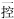 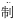 有信息化管理档案，且档案整洁、 目录清晰3信息化档案10一般 要求信息化设备培训、维护档案无缺失4自评总评分自评总评分自评总评分自评总评分100